February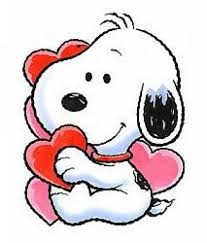 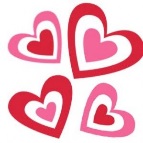 Deuxième année immersion – Madame McGraw       MondaytuesdayWednesdaythursdayfridayMathematicsN2 – Demonstrate if a number up to 100 is even or oddSS1 – Relate the number of days to a week and the number of months to a year in a problem solving contextN5 – Compare and order numbers up to 50. N9 -Demonstrate an understanding of addition (2-digit numerals) with answers to 100 and the corresponding subtraction by using effective strategies.     3 MusicAssembly* Note - list of students (first names) for Valentines*Progress report sent home4  Library  Physical Education56  Physical Education7  Physical EducationPink shirt order forms are due.LiteracyWe will start our science unit(State of matter).We will continue to focus on reading, writing and oral communication activities.Vocabulary: Valentine’s Day – Family ( Family Day)  ********************Bonne fêteTenley (6)Jordyn ( 8)Alexa ( 8)  Grayson ( 10)Jude (14)Alyse(16)Heather ( 20)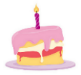 MathematicsN2 – Demonstrate if a number up to 100 is even or oddSS1 – Relate the number of days to a week and the number of months to a year in a problem solving contextN5 – Compare and order numbers up to 50. N9 -Demonstrate an understanding of addition (2-digit numerals) with answers to 100 and the corresponding subtraction by using effective strategies.     10  MusicValentine bags in class will be readyTeam color activity 11  LibraryPhysical EducationPSSC/Home & School meetings6:30 pm12 13  Physical Education14 Phys. Ed. 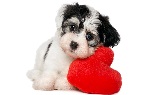 Valentine’s Day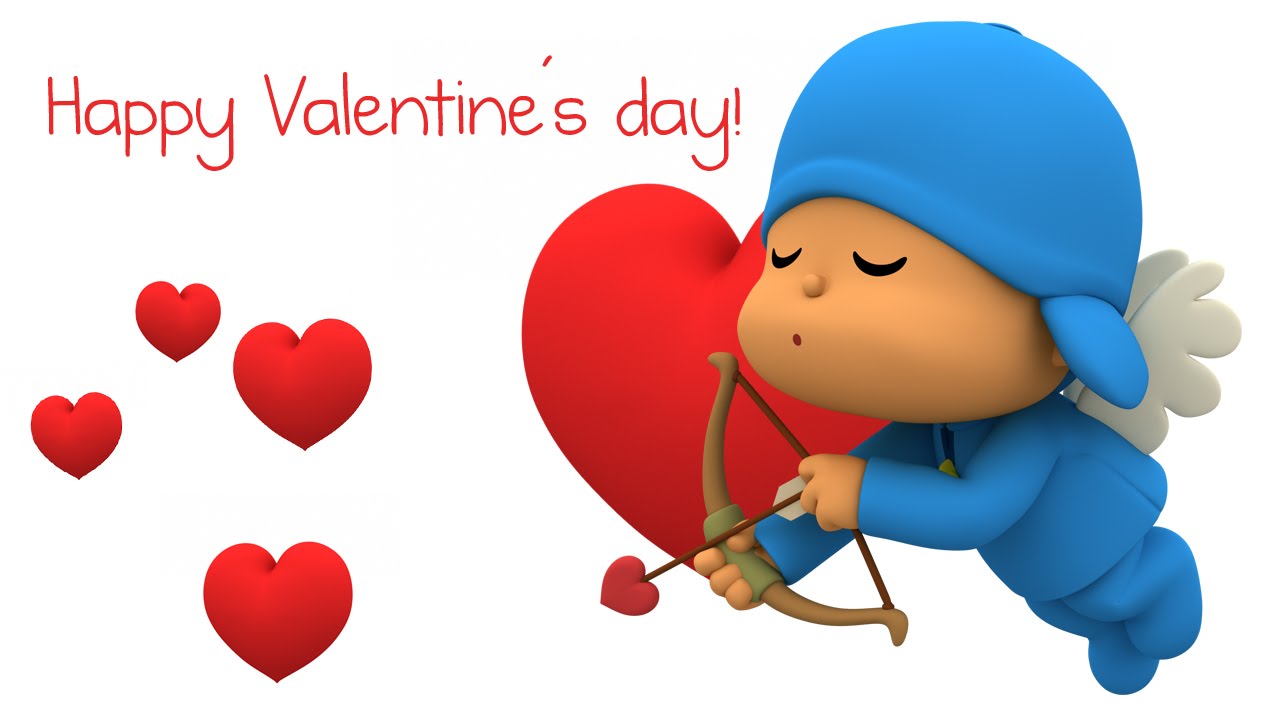 LiteracyWe will start our science unit(State of matter).We will continue to focus on reading, writing and oral communication activities.Vocabulary: Valentine’s Day – Family ( Family Day)  ********************Bonne fêteTenley (6)Jordyn ( 8)Alexa ( 8)  Grayson ( 10)Jude (14)Alyse(16)Heather ( 20)MathematicsN2 – Demonstrate if a number up to 100 is even or oddSS1 – Relate the number of days to a week and the number of months to a year in a problem solving contextN5 – Compare and order numbers up to 50. N9 -Demonstrate an understanding of addition (2-digit numerals) with answers to 100 and the corresponding subtraction by using effective strategies.     17 No school – 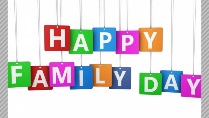 18 Java Moose forms are dueLibrary and Phys.Ed.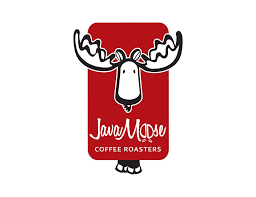 1920  Physical Education21  Physical Education  LiteracyWe will start our science unit(State of matter).We will continue to focus on reading, writing and oral communication activities.Vocabulary: Valentine’s Day – Family ( Family Day)  ********************Bonne fêteTenley (6)Jordyn ( 8)Alexa ( 8)  Grayson ( 10)Jude (14)Alyse(16)Heather ( 20)MathematicsN2 – Demonstrate if a number up to 100 is even or oddSS1 – Relate the number of days to a week and the number of months to a year in a problem solving contextN5 – Compare and order numbers up to 50. N9 -Demonstrate an understanding of addition (2-digit numerals) with answers to 100 and the corresponding subtraction by using effective strategies.     24Assembly25LibraryPhysical Education26 27  Physical Education28   Physical EducationMarch calendar will be postedLiteracyWe will start our science unit(State of matter).We will continue to focus on reading, writing and oral communication activities.Vocabulary: Valentine’s Day – Family ( Family Day)  ********************Bonne fêteTenley (6)Jordyn ( 8)Alexa ( 8)  Grayson ( 10)Jude (14)Alyse(16)Heather ( 20)